          Многие считают себя специалистами в области электричества и модернизируют домашнюю электросеть, пользуясь подручными материалами. Рано или поздно непрофессионально выполненные соединения, неправильно подобранный кабель, «жучки» в предохранителях приведут к пожару.      Во избежание пожаров рекомендуем соблюдать правила пожарной безопасности:- если при включении или выключении бытовой техники Вы видите искры, если розетки нагреваются при выключении в сеть  - срочно её замените. Помните, что предохранители защищают от коротких замыканий, но не от пожара из-за плохих контактов;- дешевые розетки и удлинители, купленные с рук, многократно увеличивают риск пожара.        Не экономьте на безопасности и покупайте только сертифицированное электрооборудование - удлинители предназначены для кратковременного подключения бытовой техники. Ни в коем случае не прокладывайте их по постоянной схеме;- нельзя прокладывать кабель удлинителя под коврами, через дверные пороги.        Удлинителями с передавленной, потрескавшейся изоляцией пользоваться запрещается. Сразу после пользования удлинителем его следует отключить от розетки;- если при включении того или иного электроприбора освещение в комнате становится чуть темнее - проблема кроется в слабо затянутых контактах. А это - предвестник пожара, как и частое перегорание предохранителей. Следует срочно вызвать электрика;- осветительные лампы нагреваются до очень высокой температуры, поэтому какой-либо контакт ламп с горючим материалом недопустим;- электрические утюги, плитки, чайники и другие нагревательные приборы должны быть установлены на несгораемых подставках.        Особенно внимательным нужно быть при эксплуатации телевизоров. Чаще всего аварийные режимы с последующими загораниями возникают в телевизорах с явными признаками неисправностей (гудение, отсутствие изображения, запах гари и т.д.), а также включенных в сеть на длительное время. И если в этот момент в комнате никого не окажется, загорания вовремя не обнаружат, огонь быстро перебросится на шторы, мебель. Еще хуже если это произойдет, когда люди спят при включенном телевизоре. Нередко в таких случаях они погибают, получают тяжелые ожоги, травмы и отравления продуктами горения.        Исследования показали, что при горении телевизора в жилых комнатах площадью 16-20 м2 опасные для жизни концентрации продуктов сгорания наступают уже через 10-12 минут после начала пожара. Происходит обильное выделение копоти, видимость уменьшается до нуля.Чтобы избежать пожаров от телевизоров, необходимо: - розетка подключения вилки питания должна находиться в доступном месте для быстрого отключения телевизора от электросети;- следует выключать телевизор, если взрослых нет в комнате;- необходимо обеспечить условия, которые бы исключали возможность самостоятельного включения телевизора малолетними детьми:- обязательно вынимать вилку шнура питания из розетки, если телевизор выключен;- если органы управления повреждены или телевизор неисправен (отсутствует изображение, слышно гудение, ощущается запах жженой изоляции), необходимо срочно вынуть вилку шнура питания из розетки и вызвать специалиста ремонтного предприятия.       Повторного включения не допускать.Чтобы избежать аварийного режима при работе телевизора,ЗАПРЕЩАЕТСЯ:- устанавливать телевизор в непосредственной близости от легковоспламеняющихся и горючих предметов, а также вблизи приборов отопления или в мебельную стенку, где он плохо охлаждается;- закрывать вентиляционные отверстия в задней стенке телевизора;- допускать питания телевизора от сети с повышенным напряжением;- оставлять включенным телевизор без присмотра.Пользуясь случаем напоминаем номера вызова пожарной охраны - 101,112 с операторов сотовой связи, 01 – со стационарных телефонных аппаратов.   Гос. инспектор по пожарному надзору С.Д. Кашин. Неисправное электрооборудование - это опасно!Неисправное электрооборудование - это опасно!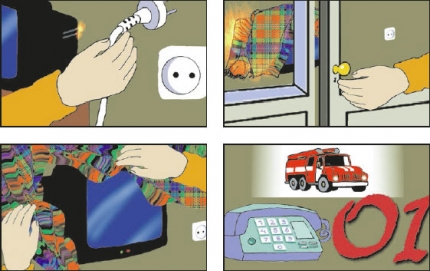         В связи с повсеместным использованием электрических приборов увеличивается нагрузка на электросети.       По статистике возгорание часто возникает из-за неправильной установки электрооборудования или из-за его неисправности.